Little Thetford Parish Council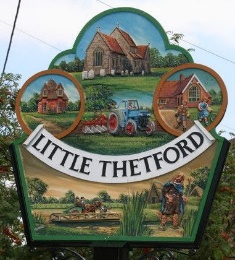 Chairman: Cllr C MitchellClerk: Mrs A Jacklin, The Village Hall, The Wyches, Little Thetford, CB6 3HG07828402093   parish.clerk@littlethetford.org.uk LOCAL GOVERNMENT ACT 1972NOTICE OF VACANCY INTHE OFFICE OF PARISH COUNCILLORNOTICE IS HEREBY GIVEN pursuant to section 87(2) of the Local Government Act 1972 that Mrs Alison Kilby formerly a member of the above Parish Council has ceased to be a member and that a casual vacancy exists in the office of Councillor for the said Parish.On receipt of a request in writing from any 10 local government electors for the said Parish, an election to fill the vacancy will be held in May 2023.  If no such request is made the vacancy will be filled by co-option by the Parish Council.Requests for such an election should be addressed to:The Returning OfficerEast Cambridgeshire District CouncilThe GrangeNutholt LaneElyCB7 4EERequests to arrive not later than Monday 25th July 2022(14 days* from the date of this notice)*In computing any period of time for this purpose, a Saturday or Sunday, Christmas Eve, Christmas Day, Maundy Thursday, Good Friday or a Bank Holiday or a day appointed for public thanks giving or mourning are disregarded.Dated: Monday 4th July 2022Signed: Mrs Amy JacklinClerk and Proper Officer – Little Thetford